Adresa, kde nás najdete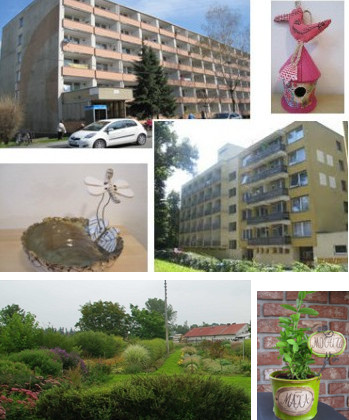 Slezská diakonieEFFFATHA Nový Jičín,      sociálně terapeutické dílnyU Jičínky 25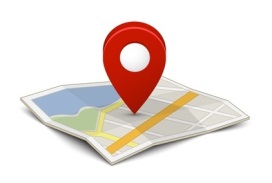 741 01  Nový JičínTelefon    734 366 561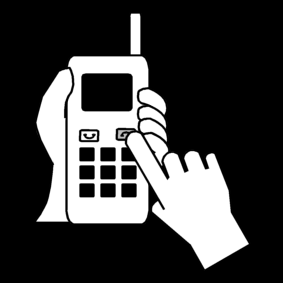                  734 416 302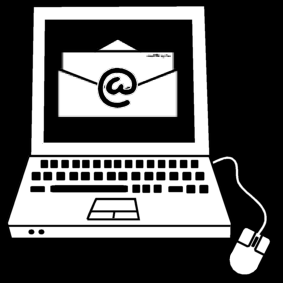 E-mail       g.lhotska@slezskadiakonie.cz                                                       Službu sociálně terapeutických dílen                                               poskytujeme ZDARMA.Pokud k nám chcete chodit, nic za to neplatíte.Platíte pouze obědy – pokud je u nás budete chtít.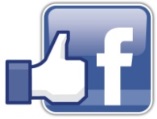 www.facebook.com/effathanovyjicin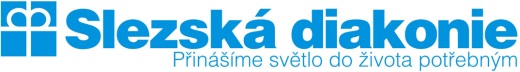 EFFATHA  NOVÝ JIČÍN,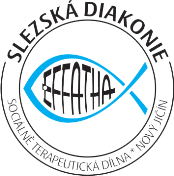                       sociálně terapeutické dílnyPomáháme lidem se zdravotním postižením.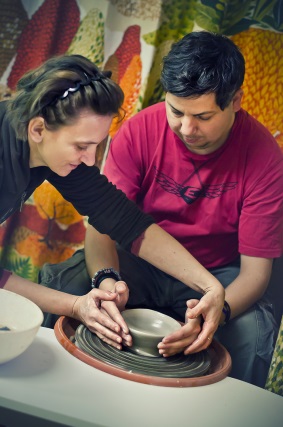 Podporujeme je v tom, aby žili jako ostatní, byli samostatní, cítili se užiteční a potřební.Co Vás můžeme naučit?Řemeslné dovednosti:Košíkářské – dřevařské – tkalcovskéTextilní – korálkováníKeramické – drátování – práce s sklemZahradnické S čím můžeme pomoci?Připravit se do „opravdové práce“.Být zodpovědný.Dodržovat pravidla.Být trpělivý, pečlivý.Jak mluvit s ostatními.Hospodařit s penězi.Najít nové možnosti ve svém životě.